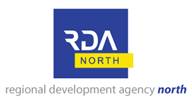 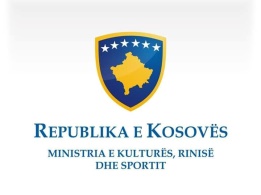 Thirrje për Aplikim në: Trajnim Dizajn Grafik Mitrovice JugoreNë  kuadër te projektit: Aftësim profesional tek të rinjtë, pregaditja për tregun e punës Agjencia për Zhvillim Rajonal - Veri (AZHR-Veri)  i financuar nga Ministria e Kultures, Rinise dhe Sporteve ju fton të aplikoni për pjesmarrje ne trajnimin Dizajn Grafik. Objektivi kryesor i kësaj thirrje është ofrimi dhe promovimi i mundësive për kyçje në tregun e punës, përmes trajnimeve për personat e papunësuar, me qëllim të pajisjes me njohuri ne fushen e dizajnit grafik.Rëndësia e trajnimit Dizajnerët grafikë krijojnë koncepte vizuale, duke përdorur program kompjuterik ose me dorë, për të komunikuar ide që frymëzojnë, informojnë dhe mahnisin konsumatorët. Ata zhvillojnë planin e përgjithshëm dhe modelin e prodhimit për aplikacione të ndryshme siç janë reklamat, broshurat, revistat dhe raportet e korporatave.Profesioni i dizajnit grafik është ndërlidhja mes artit të ndërthurjes së formave dixhitale, tekstit dhe simboleve, për të përfaqësuar një ide mbi një hapësirë ​​reklamimi. Format digjitale, si elementi kryesor i dizajnit grafik, janë krijuar të gjitha nga pikselët. Përmes pikseleve, një projektues grafik ka aftësinë të përcjellë një ide ose emocion tek një audiencë e synuar. Një tjetër mjet i rëndësishëm për një stilist është fotografia. Nuk mund të injorohet domosdoshmëria për fotografi në dizajn grafik, dhe kjo është arsyeja pse zgjedhja e fotografisë së duhur me cilësinë dhe përmbajtjen e duhur është thelbësore për një paraqitje vizuale më profesionale të një projekti.Në 54 orë mund të fitoni njohuritë themelore për hartimin grafik dhe përdorimin e softuerëve të duhur të tij: Adobe Photoshop dhe Adobe Illustrator.Pse të ndjekim këtë kurs?Duke filluar këtë kurs ju po hyni në një profesion të ri, ku mundësitë janë të pafundme, dhe ekspozimi, i pakufishëm. Në fakt, për shkak të zhvillimit eksponencial të teknologjisë, mund të thuhet se dizajni grafik është një nga profesionet e së ardhmes. Me vetëm një ide, një laps dhe një laptop mund të hyni në tregun konkurrues global.Cfarë do të mësohet?• Parimet e Dizajnit• Teoria e ngjyrave• Shkronjat• Skicim• Brainstorming dhe kërkime• Adobe Photoshop/ ilustratorProjektet e përfshira në këtë kurs• Branding• Paketimi• Dizajnimi i UebitMethod Metodologjia e të mësuarit• Teori• Demonstrimi• PraktikaKlasat janë të bazuara në kompjuter, me prezantime të dhëna nga një projektor kryesor, ku do të bëhen pjesën më të madhe të shpjegimeve. Pastaj do të ketë shumë diskutime, dhe natyrisht, shumë punë të gatshme për te rinjte perfitues te trajnimit.Qëllimet e kursitDemonstroni një kuptim të plotë të elementeve të dizajnit grafik. Lexoni, kuptoni dhe komunikoni në gjuhën e dizajnit grafik. Përdorni teknologji të tilla si Phototshop, Illustrator dhe Shfletuesit e Internetit. Studentët do të mësojnë të demonstrojnë sjellje pozitive në punë. Studentët do të mësojnë të zgjidhin problemet duke përdorur mendimin kritik.Parakushtet e kursit:Projekti realizohet për të rinjtë e Komunës së Mitrovices Jugore dhe grupi i synuar i të rinjve pjesëmarrës janë të rinjtë e moshës 18-24 vjeç. Perparesi kane te rinjet e zonave rurale, te papunësuar dhe të rregjistruar në zyrën e punësimit. 
Kohëzgjatja e kursit • 54 orë Kursi pritet të fillojë në në javën  e tretë të muajit Korrik ose fillimin e muajit Gusht 2020Vërtetim / PërfundimKriteret minimale: 1. Frekuentimi i kursit - 90%. 2. Projekti / Provimi PërfundimtarNë fund të trajnimit do të certifikoheni.Për të aplikuar ju duhet të plotësoni Aplikacionin në Agjencinë për Zhvillim Rajonal Veri, ne Mitrovicë, Adresa: Parku i Biznesit, ose te dërgoni aplikacionin e plotësuar në email tek rreze.duli@ardanorth.eu.    Data e (tentative) fillimit: 30.07.2020 (E Enjte). AFATI PËR APLIKIM: 23.07.2020, ora 14:00.
Numri i pjesëmarrësve është i kufizuar!